Guía Formativa N° 2 ID. EX. Inglés 6º Año BásicoNombre: 			           		  ___________________  Fecha:       de          del    2020Objetivo de Aprendizaje: OA0 – Habilidades, Can and Can’t.1.- En esta guía formativa, estudiaremos el uso del verbo “Can” y sus diferentes usos. Para ello, mira atentamente el vídeo a continuación. (https://www.youtube.com/watch?v=l7r_jkIqvIg)1.2. Utilizando el vídeo del ítem número 1, responde las siguientes preguntas (1 punto c/u):1) Can he drive a car?Yes/No, he ___.2) Can she take pictures?Yes/No, she ___.3) Can she ride a horse?Yes/No, she ___.4) Can she swin?Yes/No, she ___.5) Can the panda Cook?Yes/No, it ___.6) Can he play the guitar?Yes/No, he ___.7) Can he fly a kite?Yes/No, he ___.8) Can he play the violin?Yes/No, he ___.9) Can the turtle climb?Yes/No, it ___.10) Can he dance?Yes/No, he ___.11) Can he lift weights?Yes/No, he ___.12) Can he play basketball?Yes/No, he ___.2.- Utilizando la imagen a continuación, re escribe cada oración completando la información faltante en cada letra de la imagen. Ten en consideración que el significado de la palabra “but” significa “Pero”. (1 punto c/u)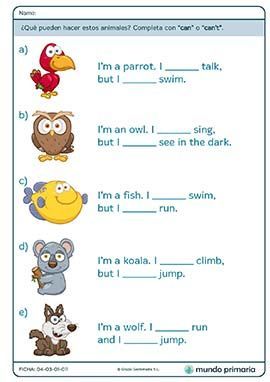 ………………………………………………………………………………………………….………………………………………………………………………………………………….………………………………………………………………………………………………….………………………………………………………………………………………………….………………………………………………………………………………………………….*Esta guía tiene un 60% de exigencia”                          L : 60 a 100% de logro                        NL: menos del 60% de logroPuntaje ObtenidoLNLInstrucciones para los/las estudiantes: Lee atentamente cada pregunta y responde en el espacio dado/ o selecciona respuesta según corresponda.Si tienes alguna, consulta en el Texto de la asignatura (o digital en www.curriculum línea.cl.Continúa revisando la página del Colegio para que continúes desarrollando nuevas actividades y revises tus avances.